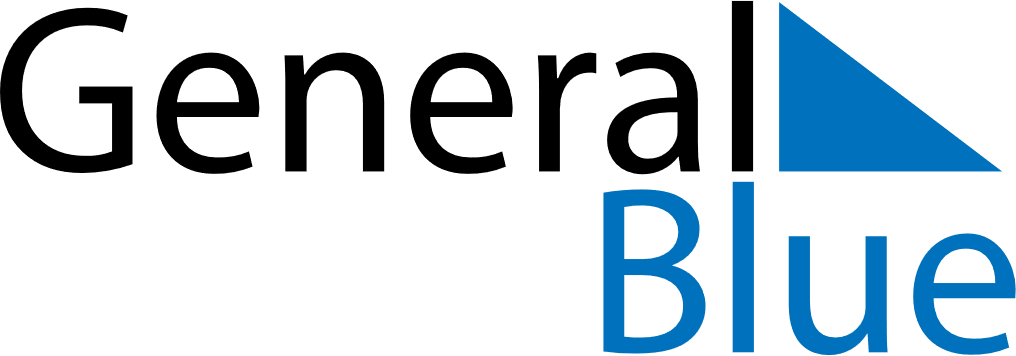 Quarter 4 of 2022TanzaniaQuarter 4 of 2022TanzaniaQuarter 4 of 2022TanzaniaQuarter 4 of 2022TanzaniaQuarter 4 of 2022TanzaniaOctober 2022October 2022October 2022October 2022October 2022October 2022October 2022SUNMONTUEWEDTHUFRISAT12345678910111213141516171819202122232425262728293031November 2022November 2022November 2022November 2022November 2022November 2022November 2022SUNMONTUEWEDTHUFRISAT123456789101112131415161718192021222324252627282930December 2022December 2022December 2022December 2022December 2022December 2022December 2022SUNMONTUEWEDTHUFRISAT12345678910111213141516171819202122232425262728293031Oct 8: Maulid DayOct 14: Nyerere DayDec 9: Independence DayDec 25: Christmas DayDec 26: Christmas Day